ПОЯСНИТЕЛЬНАЯ ЗАПИСКА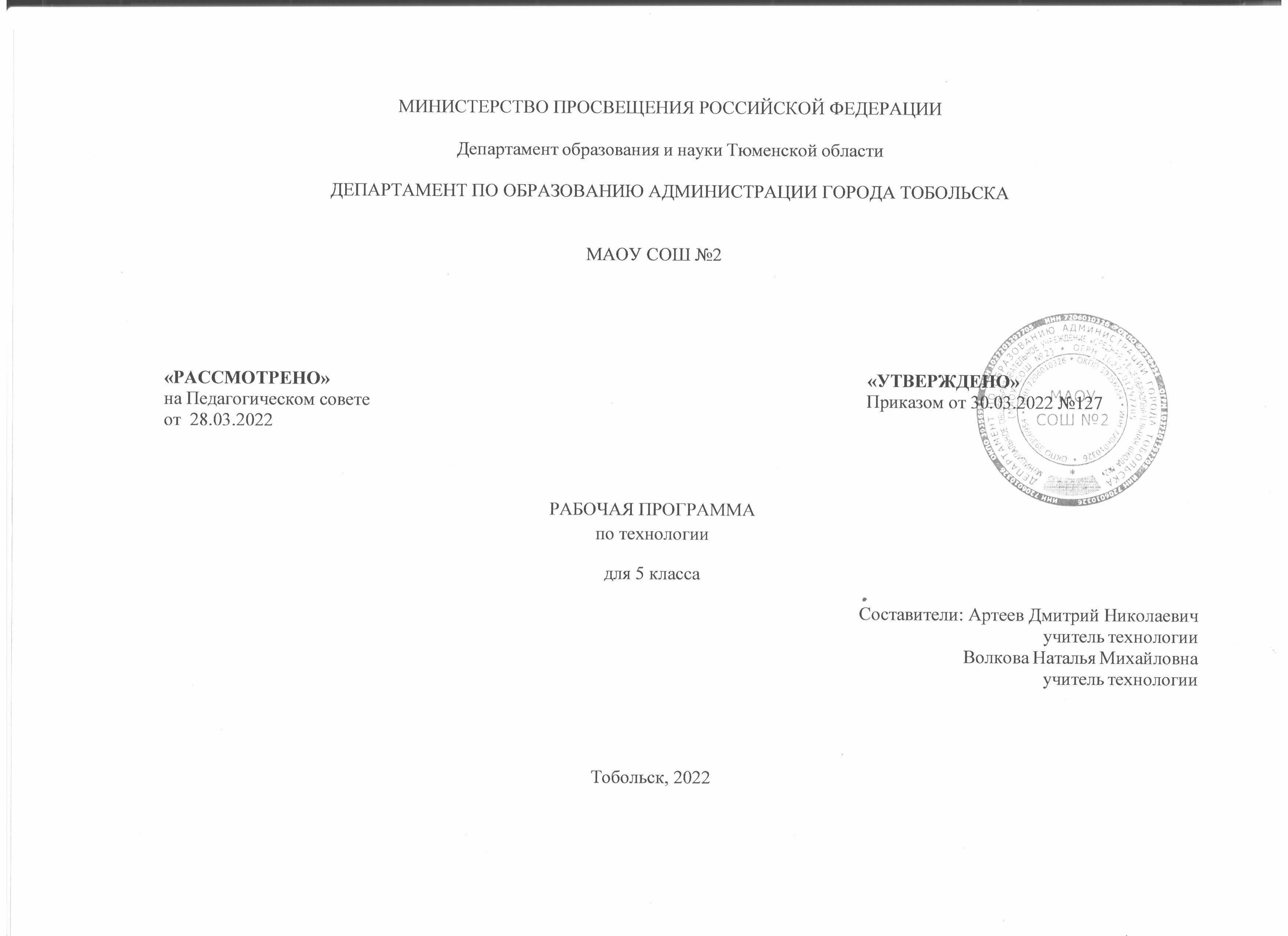 НАУЧНЫЙ, ОБШЕКУЛЬТУРНЫЙ И ОБРАЗОВАТЕЛЬНЫЙ КОНТЕНТ ТЕХНОЛОГИИФундаментальной задачей общего образования является освоение учащимися наиболее значимых аспектов реальности. К таким аспектам, несомненно, относится и преобразовательная деятельность человека.Деятельность по целенаправленному преобразованию окружающего мира существует ровно столько, сколько существует само человечество. Однако современные черты эта деятельность стала приобретать с развитием машинного производства и связанных с ним изменений в интеллектуальной и практической деятельности человека.Было обосновано положение, что всякая деятельность должна осуществляться в соответствии с некоторым методом, причём эффективность этого метода непосредственно зависит от того, насколько он окажется формализуемым. Это положение стало основополагающей концепцией индустриального общества. Оно сохранило и умножило свою значимость в информационном обществе.Стержнем названной концепции является технология как логическое развитие «метода» в следующих аспектах:процесс достижения поставленной цели формализован настолько, что становится возможным его воспроизведение в широком спектре условий при практически идентичных результатах;открывается принципиальная возможность автоматизации процессов изготовления изделий (что постепенно распространяется практически на все аспекты человеческой жизни).Развитие технологии тесно связано с научным знанием. Более того, конечной целью науки (начиная с науки Нового времени) является именно создание технологий.В ХХ веке сущность технологии была осмыслена в различных плоскостях:были выделены структуры, родственные понятию технологии, прежде всего, понятие алгоритма; проанализирован феномен зарождающегося технологического общества;исследованы социальные аспекты технологии.Информационные технологии, а затем информационные и коммуникационные технологии (ИКТ) радикальным образом изменили человеческую цивилизацию, открыв беспрецедентные возможности для хранения, обработки, передачи огромных массивов различной информации. Измениласьструктура человеческой деятельности — в ней важнейшую роль стал играть информационный фактор. Исключительно значимыми оказались социальные последствия внедрения ИТ и ИКТ, которые послужили базой разработки и широкого распространения социальных сетей и процесса информатизации общества. На сегодняшний день процесс информатизации приобретает качественно новые черты. Возникло понятие «цифровой экономики», что подразумевает превращениеинформации в важнейшую экономическую категорию, быстрое развитие информационного бизнеса и рынка. Появились и интенсивно развиваются новые технологии: облачные, аддитивные, квантовые и пр. Однако цифровая революция (её часто называют третьей революцией) является только прелюдией к новой, более масштабной четвёртой промышленной революции. Все эти изменения самым решительным образом влияют на школьный курс технологии, что было подчёркнуто в «Концепции преподавания предметной области «Технология» в образовательных организациях Российской Федерации, реализующих основные общеобразовательные программы» (далее — «Концепция преподавания предметной области «Технология»).ЦЕЛИ И ЗАДАЧИ ИЗУЧЕНИЯ ПРЕДМЕТНОЙ ОБЛАСТИ «ТЕХНОЛОГИЯ» В ОСНОВНОМ ОБЩЕМ ОБРАЗОВАНИИОсновной целью освоения предметной области «Технология» является формированиетехнологической грамотности, глобальных компетенций, творческого мышления, необходимых для перехода к новым приоритетам научно-технологического развития Российской Федерации.Задачами курса технологии являются:овладение знаниями, умениями и опытом деятельности в предметной области «Технология» как необходимым компонентом общей культуры человека цифрового социума и актуальными для жизни в этом социуме технологиями;овладение трудовыми умениями и необходимыми технологическими знаниями по преобразованию материи, энергии и информации в соответствии с поставленными целями, исходя из экономических, социальных, экологических, эстетических критериев, а также критериев личной и общественной безопасности;формирование у обучающихся культуры проектной и исследовательской деятельности, готовности к предложению и осуществлению новых технологических решений;формирование у обучающихся навыка использования в трудовой деятельности цифровых инструментов и программных сервисов, а также когнитивных инструментов и технологий;развитие умений оценивать свои профессиональные интересы и склонности в плане подготовки к будущей профессиональной деятельности, владение методиками оценки своих профессиональных предпочтений.Как подчёркивается в Концепции преподавания предметной области «Технология», ведущей  формой учебной деятельности, направленной на достижение поставленных целей, является проектная деятельность в полном цикле: от формулирования проблемы и постановки конкретной задачи до получения конкретных значимых результатов. Именно в процессе проектной деятельности достигается синтез многообразия аспектов образовательного процесса, включая личностные интересы обучающихся. При этом разработка и реализация проекта должна осуществляться в определённых масштабах, позволяющих реализовать исследовательскую деятельность и использовать знания, полученные обучающимися на других предметах.Важно подчеркнуть, что именно в технологии реализуются все аспекты фундаментальной для образования категории «знания», а именно:понятийное знание, которое складывается из набора понятий, характеризующих данную предметную область;алгоритмическое (технологическое) знание — знание методов, технологий, приводящих к желаемому результату при соблюдении определённых условий;предметное знание, складывающееся из знания и понимания сути законов и закономерностей, применяемых в той или иной предметной области;методологическое знание — знание общих закономерностей изучаемых явлений и процессов.Как и всякий общеобразовательный предмет, «Технология» отражает наиболее значимые аспекты действительности, которые состоят в следующем:технологизация всех сторон человеческой жизни и деятельности является столь масштабной, что интуитивных представлений о сущности и структуре технологического процесса явно недостаточно для успешной социализации учащихся — необходимо целенаправленное освоение всех этапов технологической цепочки и полного цикла решения поставленной задачи. При этом возможны следующие уровни освоения технологии:уровень представления; уровень пользователя;когнитивно-продуктивный уровень (создание технологий);практически вся современная профессиональная деятельность, включая ручной труд, осуществляется с применением информационных и цифровых технологий, формирование навыковиспользования этих технологий при изготовлении изделий становится важной задачей в курсе технологии;появление феномена «больших данных» оказывает существенное и далеко не позитивное влияние на процесс познания, что говорит о необходимости освоения принципиально новых технологий — информационно-когнитивных, нацеленных на освоение учащимися знаний, на развитии умения учиться.ОБЩАЯ ХАРАКТЕРИСТИКА УЧЕБНОГО ПРЕДМЕТА «ТЕХНОЛОГИЯ»Основной методический принцип современного курса «Технология»: освоение сущности и структуры технологии идёт неразрывно с освоением процесса познания — построения и анализа разнообразных моделей. Только в этом случае можно достичь когнитивно-продуктивного уровня освоения технологий.Современный курс технологии построен по модульному принципу.Модульность — ведущий методический принцип построения содержания современных учебных курсов. Она создаёт инструмент реализации в обучении индивидуальных образовательных траекторий, что является основополагающим принципом построения общеобразовательного курса технологии.Модуль «Производство и технология»В модуле в явном виде содержится сформулированный выше методический принцип и подходы к его реализации в различных сферах. Освоение содержания данного модуля осуществляется на протяжении всего курса «Технология» с 5 по 9 класс. Содержание модуля построено по«восходящему» принципу: от умений реализации имеющихся технологий к их оценке и совершенствованию, а от них — к знаниям и умениям, позволяющим создавать технологии. Освоение технологического подхода осуществляется в диалектике с творческими методами создания значимых для человека продуктов.Особенностью современной техносферы является распространение технологического подхода на когнитивную область. Объектом технологий становятся фундаментальные составляющие цифрового социума: данные, информация, знание. Трансформация данных в информацию и информации в знание в условиях появления феномена «больших данных» является одной из значимых и востребованных в профессиональной сфере технологий 4-й промышленной революции.Модуль «Технологии обработки материалов и пищевых продуктов»В данном модуле на конкретных примерах показана реализация общих положений, сформулированных в модуле «Производство и технологии». Освоение технологии ведётся по единой схеме, которая реализуется во всех без исключения модулях. Разумеется, в каждом конкретном случае возможны отклонения от названной схемы. Однако эти отклонения только усиливают общую идею об универсальном характере технологического подхода. Основная цель данного модуля: освоить умения реализации уже имеющихся технологий. Значительное внимание уделяется технологиям создания уникальных изделий народного творчества.МЕСТО УЧЕБНОГО ПРЕДМЕТА «ТЕХНОЛОГИЯ» В УЧЕБНОМ ПЛАНЕ.Учебный предмет "Технология" изучается в 5 классе два часа в неделе, общий объем составляет 68 часов.СОДЕРЖАНИЕ УЧЕБНОГО ПРЕДМЕТАИНВАРИАНТНЫЕ МОДУЛИМодуль «Производство и технология»Раздел. Преобразовательная деятельность человека.Технологии вокруг нас. Алгоритмы и начала технологии. Возможность формального исполнения алгоритма. Робот как исполнитель алгоритма. Робот как механизм.Раздел. Простейшие машины и механизмы.Двигатели машин. Виды двигателей. Передаточные механизмы. Виды и характеристики передаточных механизмов.Механические передачи. Обратная связь. Механические конструкторы. Робототехнические конструкторы. Простые механические модели. Простые управляемые модели.Модуль «Технология обработки материалов и пищевых продуктов» Раздел. Структура технологии: от материала к изделию.Основные элементы структуры технологии: действия, операции, этапы. Технологическая карта. Проектирование, моделирование, конструирование — основные составляющие технологии.Технологии и алгоритмы.Раздел. Материалы и их свойства.Сырьё и материалы как основы производства. Натуральное, искусственное, синтетическое сырьё и материалы. Конструкционные материалы. Физические и технологические свойства конструкционных материалов.Бумага и её свойства. Различные изделия из бумаги. Потребность человека в бумаге. Ткань и её свойства. Изделия из ткани. Виды тканей.Древесина и её свойства. Древесные материалы и их применение. Изделия из древесины. Потребность человечества в древесине. Сохранение лесов.Металлы и их свойства. Металлические части машин и механизмов. Тонколистовая сталь и проволока.Пластические массы (пластмассы) и их свойства. Работа с пластмассами.Наноструктуры и их использование в различных технологиях. Природные и синтетические наноструктуры.Композиты и нанокомпозиты, их применение. Умные материалы и их применение. Аллотропные соединения углерода.Раздел. Основные ручные инструменты.Инструменты для работы с бумагой. Инструменты для работы с тканью. Инструменты для работы с древесиной. Инструменты для работы с металлом.Компьютерные инструменты.Раздел. Трудовые действия как основные слагаемые технологии.Измерение и счёт как универсальные трудовые действия. Точность и погрешность измерений. Действия при работе с бумагой. Действия при работе с тканью. Действия при работе с древесиной. Действия при работе с тонколистовым металлом. Приготовление пищи.Общность и различие действий с различными материалами и пищевыми продуктами.ПЛАНИРУЕМЫЕ ОБРАЗОВАТЕЛЬНЫЕ РЕЗУЛЬТАТЫЛИЧНОСТНЫЕ РЕЗУЛЬТАТЫПатриотическое воспитание:проявление интереса к истории и современному состоянию российской науки и технологии; ценностное отношение к достижениям российских инженеров и учёных.Гражданское и духовно-нравственное воспитание:готовность к активному участию в обсуждении общественно значимых и этических проблем, связанных с современными технологиями, в особенности технологиями четвёртой промышленной революции;осознание важности морально-этических принципов в деятельности, связанной с реализацией технологий;освоение социальных норм и правил поведения, роли и формы социальной жизни в группах и сообществах, включая взрослые и социальные сообщества.Эстетическое воспитание:восприятие эстетических качеств предметов труда;умение создавать эстетически значимые изделия из различных материалов.Ценности научного познания и практической деятельности:осознание ценности науки как фундамента технологий;развитие интереса к исследовательской деятельности, реализации на практике достижений науки.Формирование культуры здоровья и эмоционального благополучия:осознание ценности безопасного образа жизни в современном технологическом мире, важности правил безопасной работы с инструментами;умение распознавать информационные угрозы и осуществлять защиту личности от этих угроз.Трудовое воспитание:активное участие в решении возникающих практических задач из различных областей; умение ориентироваться в мире современных профессий.Экологическое воспитание:воспитание бережного отношения к окружающей среде, понимание необходимости соблюдения баланса между природой и техносферой;осознание пределов преобразовательной деятельности человека.МЕТАПРЕДМЕТНЫЕ    РЕЗУЛЬТАТЫОвладение универсальными познавательными действиямиБазовые логические действия:выявлять и характеризовать существенные признаки природных и рукотворных объектов; устанавливать существенный признак классификации, основание для обобщения и сравнения; выявлять закономерности и противоречия в рассматриваемых фактах, данных и наблюдениях,относящихся к внешнему миру;выявлять причинно-следственные связи при изучении природных явлений и процессов, а также процессов, происходящих в техносфере;самостоятельно выбирать способ решения поставленной задачи, используя для этого необходимые материалы, инструменты и технологии.Базовые исследовательские действия:использовать вопросы как исследовательский инструмент познания;формировать запросы к информационной системе с целью получения необходимой информации;оценивать полноту, достоверность и актуальность полученной информации; опытным путём изучать свойства различных материалов;овладевать навыками измерения величин с помощью измерительных инструментов, оценивать погрешность измерения, уметь осуществлять арифметические действия с приближёнными величинами;строить и оценивать модели объектов, явлений и процессов;уметь создавать, применять и преобразовывать знаки и символы, модели и схемы для решения учебных и познавательных задач;уметь оценивать правильность выполнения учебной задачи, собственные возможности её решения; прогнозировать поведение технической системы, в том числе с учётом синергетических эффектов. Работа с информацией:выбирать форму представления информации в зависимости от поставленной задачи; понимать различие между данными, информацией и знаниями;владеть начальными навыками работы с «большими данными»;владеть технологией трансформации данных в информацию, информации в знания.Овладение универсальными учебными регулятивными действиямиСамоорганизация:уметь самостоятельно планировать пути достижения целей, в том числе альтернативные, осознанно выбирать наиболее эффективные способы решения учебных и познавательных задач;уметь соотносить свои действия с планируемыми результатами, осуществлять контроль своей деятельности в процессе достижения результата, определять способы действий в рамках предложенных условий и требований, корректировать свои действия в соответствии с изменяющейся ситуацией;делать выбор и брать ответственность за решение.Самоконтроль (рефлексия):давать адекватную оценку ситуации и предлагать план её изменения;объяснять причины достижения (недостижения) результатов преобразовательной деятельности; вносить необходимые коррективы в деятельность по решению задачи или по осуществлениюпроекта;оценивать соответствие результата цели и условиям и при необходимости корректировать цель и процесс её достижения.Принятие себя и других:признавать своё право на ошибку при решении задач или при реализации проекта, такое же право другого на подобные ошибки.Овладение универсальными коммуникативными действиями.Общение:в ходе обсуждения учебного материала, планирования и осуществления учебного проекта; в рамках публичного представления результатов проектной деятельности;в ходе совместного решения задачи с использованием облачных сервисов;в ходе общения с представителями других культур, в частности в социальных сетях.Совместная деятельность:понимать и использовать преимущества командной работы при реализации учебного проекта; понимать необходимость выработки знаково-символических средств как необходимого условияуспешной проектной деятельности;уметь адекватно интерпретировать высказывания собеседника — участника совместной деятельности;владеть навыками отстаивания своей точки зрения, используя при этом законы логики; уметь распознавать некорректную аргументацию.ПРЕДМЕТНЫЕ РЕЗУЛЬТАТЫМодуль «Производство и технология»характеризовать роль техники и технологий для прогрессивного развития общества; характеризовать роль техники и технологий в цифровом социуме;выявлять причины и последствия развития техники и технологий;характеризовать виды современных технологий и определять перспективы их развития;уметь строить учебную и практическую деятельность в соответствии со структурой технологии: этапами, операциями, действиями;научиться конструировать, оценивать и использовать модели в познавательной и практической деятельности;организовывать рабочее место в соответствии с требованиями безопасности; соблюдать правила безопасности;использовать различные материалы (древесина, металлы и сплавы, полимеры, текстиль, сельскохозяйственная продукция);уметь создавать, применять и преобразовывать знаки и символы, модели и схемы для решения учебных и производственных задач;получить возможность научиться коллективно решать задачи с использованием облачных сервисов; оперировать понятием «биотехнология»;классифицировать методы очистки воды, использовать фильтрование воды; оперировать понятиями «биоэнергетика», «биометаногенез».Модуль «Технология обработки материалов и пищевых продуктов» характеризовать познавательную и преобразовательную деятельность человека; соблюдать правила безопасности;организовывать рабочее место в соответствии с требованиями безопасности; классифицировать и характеризовать инструменты, приспособления и технологическоеоборудование;активно использовать знания, полученные при изучении других учебных предметов, и сформированные универсальные учебные действия;использовать инструменты, приспособления и технологическое оборудование;выполнять технологические операции с использованием ручных инструментов, приспособлений, технологического оборудования;получить возможность научиться использовать цифровые инструменты при изготовлении предметов из различных материалов;характеризовать технологические операции ручной обработки конструкционных материалов; применять ручные технологии обработки конструкционных материалов;правильно хранить пищевые продукты;осуществлять механическую и тепловую обработку пищевых продуктов, сохраняя их пищевую ценность;выбирать продукты, инструменты и оборудование для приготовления блюда; осуществлять доступными средствами контроль качества блюда; проектировать интерьер помещения с использованием программных сервисов;составлять последовательность выполнения технологических операций для изготовления швейных изделий;строить чертежи простых швейных изделий;выбирать материалы, инструменты и оборудование для выполнения швейных работ; выполнять художественное оформление швейных изделий;выделять свойства наноструктур;приводить примеры наноструктур, их использования в технологиях;получить возможность познакомиться с физическими основы нанотехнологий и их использованием для конструирования новых материалов.ТЕМАТИЧЕСКОЕ ПЛАНИРОВАНИЕТематическое планирование с учетом рабочей программы воспитания (описаны в Личностных результатах)ПОУРОЧНОЕ ПЛАНИРОВАНИЕУЧЕБНО-МЕТОДИЧЕСКОЕ ОБЕСПЕЧЕНИЕ ОБРАЗОВАТЕЛЬНОГО ПРОЦЕССАОБЯЗАТЕЛЬНЫЕ УЧЕБНЫЕ МАТЕРИАЛЫ ДЛЯ УЧЕНИКАУМК «Технология» авторского коллектива под рук. С.А. Бешенкова 5-9 классыМЕТОДИЧЕСКИЕ МАТЕРИАЛЫ ДЛЯ УЧИТЕЛЯУчебное пособие БИНОМ Технология 5 класс/Бешенков С.А., ЦИФРОВЫЕ ОБРАЗОВАТЕЛЬНЫЕ РЕСУРСЫ И РЕСУРСЫ СЕТИ ИНТЕРНЕТhttps://resh.edu.ru/МАТЕРИАЛЬНО-ТЕХНИЧЕСКОЕ ОБЕСПЕЧЕНИЕ ОБРАЗОВАТЕЛЬНОГО ПРОЦЕССАУЧЕБНОЕ ОБОРУДОВАНИЕВерстак столярный Рубанок учебный Ножовки столярные Лобзики ручные КиянкиУгольник столярный СтамескиРейсмус столярный Пассатижи МолоткиОтвёрткиНожовки слесарные Струбцина Штангенциркули Набор свёрлНабор для нарезания резьбы ЗубилоШвейная машинаУтюгЭлектрическая плитаНабор посуды и столовых принадлежностейОБОРУДОВАНИЕ ДЛЯ ПРОВЕДЕНИЯ ПРАКТИЧЕСКИХ РАБОТВерстак столярный Рубанок учебный Ножовки столярные Лобзики ручные КиянкиУгольник столярный СтамескиРейсмус столярный Пассатижи МолоткиОтвёрткиНожовки слесарные Струбцина Штангенциркули Набор свёрлНабор для нарезания резьбы ЗубилоШвейная машинаУтюгЭлектрическая плитаНабор посуды и столовых принадлежностей№ п/пНаименование разделов и тем программыКоличество часовКоличество часовКоличество часовДата изученияВиды деятельностиВиды, формы контроляЭлектронные  (цифровые) образовательные  ресурсы№ п/пНаименование разделов и тем программывсегоконтрольные работыпрактические работыДата изученияВиды деятельностиВиды, формы контроляЭлектронные  (цифровые) образовательные  ресурсыМодуль 1. Производство и технологияМодуль 1. Производство и технологияМодуль 1. Производство и технологияМодуль 1. Производство и технологияМодуль 1. Производство и технологияМодуль 1. Производство и технологияМодуль 1. Производство и технологияМодуль 1. Производство и технологияМодуль 1. Производство и технология1.1.Преобразовательная деятельность  человека5005.09-19.09Аналитическая деятельность: — характеризовать познавательную и преобразовательную деятельность человека. Практическая деятельность: — выделять простейшие элементы различных моделей познавательную и преобразовательную деятельность человека;Устный опрос;http://fcior.edu.ru/ http://school-collection.edu.ru/ http://www.openclass.ru/sub/ http://znakka4estva.ru/ https://rosuchebnik.ru/https:// easyen.ru/load/tekhnologiia/372 https://agartu.com/index.php? newsid=250 https://kopilkaurokov.ru/tehnologiya1.2.Алгоритмы и начала технологии50019.09-03.10Аналитическая деятельность: — выделять алгоритмы среди других предписаний; — формулировать свойства алгоритмов; — называть основное свойство алгоритма. Практическая деятельность: — исполнять алгоритмы; — оценивать результаты исполнения алгоритма (соответствие или несоответствие поставленной задаче); — реализовывать простейшие алгоритмы с помощью учебных программ из коллекции ЦОРовУстный опрос;https://resh.edu.ru/http://fcior.edu.ru/ http://school-collection.edu.ru/ http://www.openclass.ru/sub/ http://znakka4estva.ru/ https://rosuchebnik.ru/https:// easyen.ru/load/tekhnologiia/372 https://agartu.com/index.php? newsid=250 https://kopilkaurokov.ru/tehnologiya1.3.Простейшие  механические роботы-исполнители20010.10Аналитическая деятельность: — планирование пути достижения целей, выбор наиболее эффективных способов решения поставленной задачи; — соотнесение своих действий с планируемыми результатами, осуществление контроля своей деятельности в процессе достижения результата. Практическая деятельность: — программирование движения робота; — исполнение программыПисьменный контроль;http://fcior.edu.ru/ http://school-collection.edu.ru/ http://www.openclass.ru/sub/ http://znakka4estva.ru/ https://rosuchebnik.ru/https:// easyen.ru/load/tekhnologiia/372 https://agartu.com/index.php? newsid=250 https://kopilkaurokov.ru/tehnologiya1.4.Простейшие  машины и механизмы60017.10-31.10Аналитическая деятельность: — называть основные виды механических движений; — описывать способы преобразования движения из одного вида в другой; — называть способы передачи движения с заданными усилиями и скоростями. Практическая деятельность: — изображать графически простейшую схему машины или механизма, в том числе с обратной связьюУстный опрос;http://fcior.edu.ru/ http://school-collection.edu.ru/ http://www.openclass.ru/sub/ http://znakka4estva.ru/ https://rosuchebnik.ru/https:// easyen.ru/load/tekhnologiia/372 https://agartu.com/index.php? newsid=250 https://kopilkaurokov.ru/tehnologiya1.5.Механические,  электро- технические и робото- технические  конструкторы2007.11Аналитическая деятельность: — называть основные детали конструктора и знать их назначение. Практическая деятельность: — конструирование простейших соединений с помощью деталей конструктораУстный опрос;http://fcior.edu.ru/ http://school-collection.edu.ru/ http://www.openclass.ru/sub/ http://znakka4estva.ru/ https://rosuchebnik.ru/https:// easyen.ru/load/tekhnologiia/372 https://agartu.com/index.php? newsid=250 https://kopilkaurokov.ru/tehnologiya1.6.Простые  механические модели50014.11-28.11Аналитическая деятельность: — выделять различные виды движения в будущей модели; — планировать преобразование видов движения; — планировать движение с заданными параметрами. Практическая деятельность: — сборка простых механических моделей с использованием цилиндрической передачи, конической передачи, червячной передачи, ременной передачи, кулисыУстный опрос;http://fcior.edu.ru/ http://school-collection.edu.ru/ http://www.openclass.ru/sub/ http://znakka4estva.ru/ https://rosuchebnik.ru/https:// easyen.ru/load/tekhnologiia/372 https://agartu.com/index.php? newsid=250 https://kopilkaurokov.ru/tehnologiya1.7.Простые моделис элементами управления30028.11-5.12Аналитическая деятельность: — планировать движение с заданными параметрами с использованием механической реализации управления. Практическая деятельность: — сборка простых механических моделей с элементами управления; — осуществление управления собранной моделью, определение системы команд, необходимых для управленияУстный опрос;http://fcior.edu.ru/ http://school-collection.edu.ru/ http://www.openclass.ru/sub/ http://znakka4estva.ru/ https://rosuchebnik.ru/https:// easyen.ru/load/tekhnologiia/372 https://agartu.com/index.php? newsid=250 https://kopilkaurokov.ru/tehnologiyaИтого по модулюИтого по модулю28Модуль 2. Технологии обработки материалов и пищевых продуктовМодуль 2. Технологии обработки материалов и пищевых продуктовМодуль 2. Технологии обработки материалов и пищевых продуктовМодуль 2. Технологии обработки материалов и пищевых продуктовМодуль 2. Технологии обработки материалов и пищевых продуктовМодуль 2. Технологии обработки материалов и пищевых продуктовМодуль 2. Технологии обработки материалов и пищевых продуктовМодуль 2. Технологии обработки материалов и пищевых продуктовМодуль 2. Технологии обработки материалов и пищевых продуктов2.1.Структура  технологии: от материала к изделию40012.12-19.12Аналитическая деятельность: — называть основные элементы технологической цепочки; — называть основные виды деятельности в процессе создания технологии; — объяснять назначение технологии. Практическая деятельность: — читать (изображать) графическую структуру технологической цепочкиУстный опрос;http://fcior.edu.ru/ http://school-collection.edu.ru/ http://www.openclass.ru/sub/ http://znakka4estva.ru/ https://rosuchebnik.ru/https:// easyen.ru/load/tekhnologiia/372 https://agartu.com/index.php? newsid=250 https://kopilkaurokov.ru/tehnologiya2.2.Материалы и изделия. Пищевые продукты40026.12-9.01Аналитическая деятельность: — называть основные свойства бумаги и области её использования; — называть основные свойства ткани и области её использования; — называть основные свойства древесины и области её использования; — называть основные свойства металлов и области их использования; — называть металлические детали машин и механизмов.Практическая деятельность: — сравнивать свойства бумаги, ткани, дерева, металла; — предлагать возможные способы использования древесных отходовУстный опрос;http://fcior.edu.ru/ http://school-collection.edu.ru/ http://www.openclass.ru/sub/ http://znakka4estva.ru/ https://rosuchebnik.ru/https:// easyen.ru/load/tekhnologiia/372 https://agartu.com/index.php? newsid=250 https://kopilkaurokov.ru/tehnologiya2.3.Современные  материалы и их свойства200416.01-27.03Аналитическая деятельность: — называть основные свойства современных материалов и области их использования; — формулировать основные принципы создания композитных материалов. Практическая деятельность: — сравнивать свойства бумаги, ткани, дерева, металла со свойствами доступных учащимся видов пластмассУстный опрос;http://fcior.edu.ru/ http://school-collection.edu.ru/ http://www.openclass.ru/sub/ http://znakka4estva.ru/ https://rosuchebnik.ru/https:// easyen.ru/load/tekhnologiia/372 https://agartu.com/index.php? newsid=250 https://kopilkaurokov.ru/tehnologiya2.4.Основные ручные инструменты120427.03-15.05Аналитическая деятельность: — называть назначение инструментов для работы с данным материалом; — оценивать эффективность использования данного инструмента. Практическая деятельность: — выбирать инструменты, необходимые для изготовления данного изделия; — создавать с помощью инструментов простейшие изделия из бумаги, ткани, древесины, железаУстный опрос;http://fcior.edu.ru/ http://school-collection.edu.ru/ http://www.openclass.ru/sub/ http://znakka4estva.ru/ https://rosuchebnik.ru/https:// easyen.ru/load/tekhnologiia/372 https://agartu.com/index.php? newsid=250 https://kopilkaurokov.ru/tehnologiya https:// easyen.ru/load/tekhnologiia/372 https://agartu.com/index.php? newsid=250 https://kopilkaurokov.ru/tehnologiya sh.edu.ru/Итого по модулюИтого по модулю40ОБЩЕЕ КОЛИЧЕСТВО ЧАСОВ ПО ПРОГРАММЕОБЩЕЕ КОЛИЧЕСТВО ЧАСОВ ПО ПРОГРАММЕ6808№ п/пТема урокаКоличество часовКоличество часовКоличество часовДата изученияВиды, формы контроля№ п/пТема урокавсегоконтрольные работыпрактические работыДата изученияВиды, формы контроля1.Производство и технология1005.09Устный опрос;2.Преобразовательная деятельность человека1005.09Устный опрос;3.Технология и человек10012.09Устный опрос;4.Человек- создатель10012.09Устный опрос; Письменный контроль;5.Технологии вокруг нас.10019.09Устный опрос;6.Что такое алгоритм10019.09Устный опрос;7.Алгоритмы и начала технологии.10026.09Устный опрос;8.Возможность формального исполнения алгоритма.10026.09Устный опрос;9.Робот как исполнитель алгоритма1003.10Устный опрос; Письменный контроль;10.Возможности алгоритма1003.10Устный опрос;11.Простейшие механические роботы-исполнители10010.10Устный опрос;12.Робот как механизм.10010.10Устный опрос;13.Простейшие машины и механизмы.10017.10Устный опрос;14.Двигатели машин.10017.10Устный опрос;15.Виды двигателей10024.10Устный опрос;16.Передаточные механизмы.10024.10Устный опрос;17.Виды и характеристики передаточных механизмов.10031.10Устный опрос;18.Механические передачи. Обратная связь.10031.10Устный опрос;19.Механические, электро- технические конструкторы1007.11Устный опрос;20.Робото-технические конструкторы1007.11Устный опрос;21.Простые управляемые модели.10014.11Устный опрос;22.Модель "Мельница"10014.11Устный опрос;23.Модель "Карусель"10021.11Устный опрос;24.Модель "Подъемник"10021.11Устный опрос;25.Модель "Конвейер"10028.11Устный опрос;26.Простые управляемые модели.10028.11Устный опрос;27.Модель "Башенный кран"1005.12Устный опрос;28.Простые управляемые модели.1005.12Устный опрос;29.Технология обработки материалов и пищевых продуктов. Структура технологии: от материала к изделию.10012.12Устный опрос;30.Основные элементы структуры технологии: действия, операции, этапы.10012.12Устный опрос;31.Технологическая карта.10019.12Устный опрос;32.Проектирование, моделирование, конструирование — основные составляющие технологии10019.12Устный опрос;33.Технологии и алгоритмы.10026.12Устный опрос;34.Сырьё и материалы как основы производства.10026.12Устный опрос;35.Натуральное, искусственное, синтетическое сырьё и материалы.1009.01Устный опрос;36.Конструкционные материалы.1009.01Устный опрос;37.Физические и технологические свойства конструкционных материалов.10016.01Устный опрос;38.Бумага и её свойства.10016.01Устный опрос;39.Различные изделия из бумаги. Потребность человека в бумаге.10023.01Устный опрос;40.Ткань и её свойства.10023.01Устный опрос;41.Изделия из ткани.10030.01Устный опрос;42.Виды тканей.10030.01Устный опрос;43.Древесина и её свойства.1006.02Устный опрос;44.Древесные материалы и их применение.1006.02Устный опрос;45.Изделия из древесины.10013.02Устный опрос;46.Потребность человечества в древесине10013.02Устный опрос;47.Сохранение лесов.10020.02Устный опрос;48.Металлы и их свойства.10020.02Устный опрос;49.Металлические части машин и механизмов.10027.02Устный опрос;50.Тонколистовая сталь и проволока.10027.02Устный опрос;51.Пластические массы (пластмассы) и их свойства1006.03Устный опрос;52.Работа с пластмассами.1006.03Устный опрос;53.Наноструктуры и их использование в различных технологиях.10013.03Письменный контроль;54.Природные и синтетические наноструктуры.10013.03Устный опрос;55.Композиты и нанокомпозиты, их применение. Умные10020.03Устный опрос;56.Умные материалы и их применение10020.03Устный опрос;57.Аллотропные соединения углерода.10027.03Устный опрос;58.Инструменты для работы с бумагой.10127.03Практическая работа;59.Инструменты для работы с тканью.1013.04Практическая работа;60.Инструменты для работы с древесиной1013.04Практическая работа;61.Инструменты для работы с металлом.10110.04Практическая работа;62.Измерение и счёт как универсальные трудовые действия. Точность и погрешность измерений.10010.04Устный опрос;63.Действия при работе с бумагой.10117.04Практическая работа;64.Действия при работе с тканью10117.04Практическая работа;65.Действия при работе с древесиной.10124.04Практическая работа;66.Действия при работе с тонколистовым металлом.10124.04Практическая работа;67.Приготовление пищи.10015.05Устный опрос;68.Общность и различие действий с различными материалами и пищевыми продуктами.10015.05Устный опрос;ОБЩЕЕ КОЛИЧЕСТВО ЧАСОВ ПО ПРОГРАММЕОБЩЕЕ КОЛИЧЕСТВО ЧАСОВ ПО ПРОГРАММЕ6808